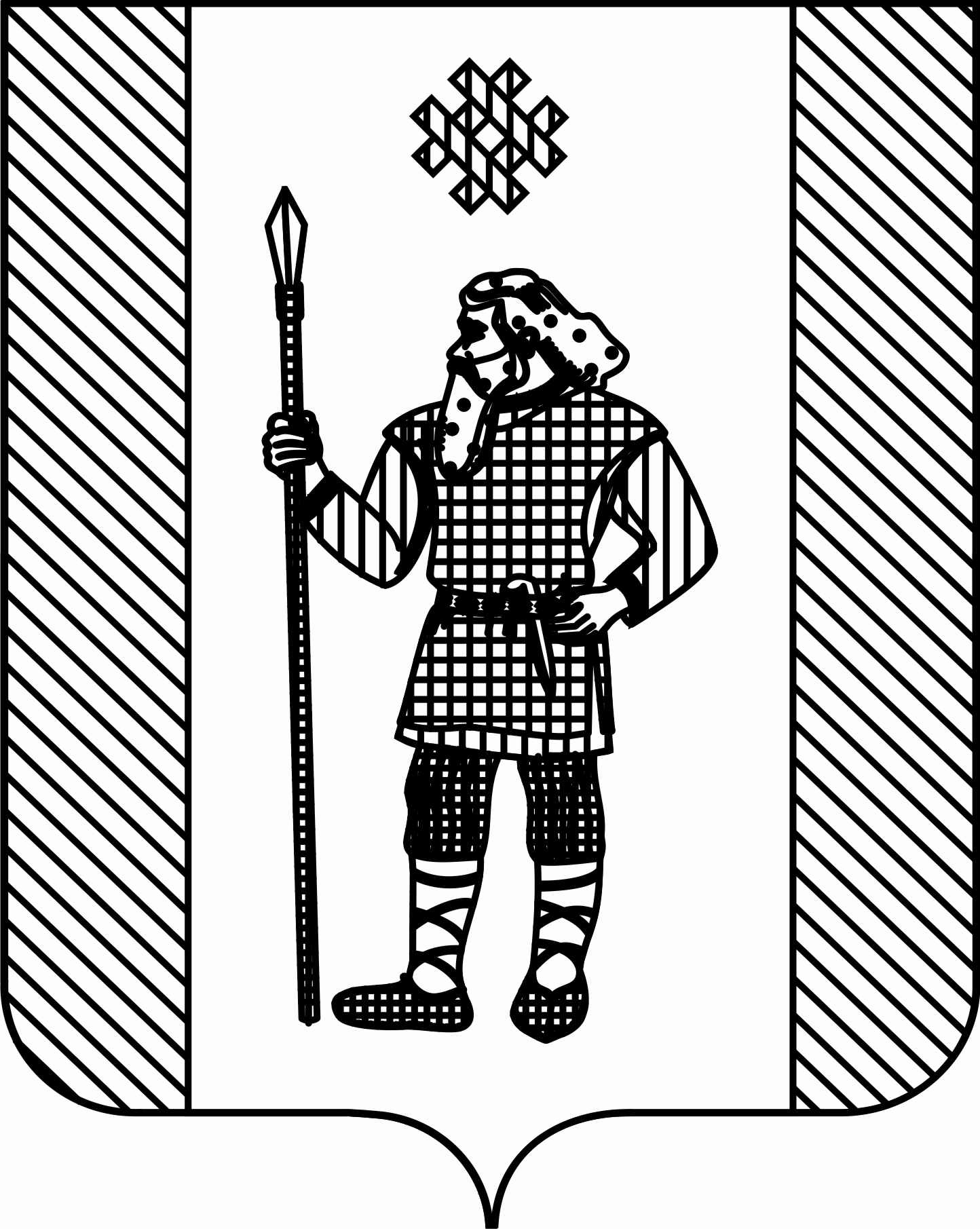 П Р И К А Значальника управления образованияадминистрации КУДЫМКАРСКОГО МУНИЦИПАЛЬНОГО округа
ПЕРМСКОГО КРАЯ22.04.2021											№ 62г. КудымкарО проведении контрольных работдля обучающихся 9 классовВ соответствии с письмом Федеральной службы по надзору в сфере образования и науки от 25 марта 2021 года № 04-17 «О проведении контрольных работ в 9 классах 2021 году», с целью организованного проведения на территории Пермского края контрольных работ для обучающихся 9 классов и экстернов, осваивающих образовательные программы основного общего образования в 2021 году,ПРИКАЗЫВАЮ:1. Провести контрольные работы в 9 классах образовательных организаций, по учебным предметам в следующие даты:18 мая (вторник) – биология, литература, информатика и информационно-коммуникационные технологии (ИКТ);19 мая (среда) – физика, история;20 мая (четверг) – обществознание, химия;21 мая (пятница) – география, иностранные языки (английский, французский, немецкий и испанский).Резервные сроки проведения контрольных работ по соответствующим учебным предметам не предусмотрены.2. Начало контрольных работ в 10.00 местного времени, продолжительность проведения контрольной работы составляет:- по литературе – 3 часа 55 минут (235 минут);- по физике, обществознанию, истории, биологии, химии – 3 часа (180 минут);- по информатике и информационно-коммуникационным технологиям (ИКТ), - географии – 2 часа 30 минут (150 минут);- по иностранным языкам (английский, французский, немецкий, испанский) – 2 часа 15 минут (135 минут).3. Назначить ответственными за организацию и проведение контрольных работ в 9 классах, в соответствии с приложением 1.4. Ответственным за организацию и проведение контрольных работ в 9 классах:- обеспечить внесение сведений в РИС о регистрации на контрольные работы участников до 30.04.2021 года в соответствии с требованиями Порядка и Технического регламента;- разместить информацию на официальном сайте образовательной организации и проинформировать участников контрольных работ и их родителей (законных представителей) о местах и сроках проведения контрольных работ, о порядке их проведения.5. Руководителям образовательных организаций:- не позднее чем за две недели до начала контрольных работ издать приказ о проведении контрольных работ в образовательной организации, определяющий состав работников, участвующих в организации, проведении и проверке контрольных работ;- под подпись информировать специалистов, привлекаемых к проведению и проверке контрольных работ, о порядке проведения и проверке контрольных работ, установленном Порядком и Техническим регламентом;- обеспечить создание специальных условий (при необходимости) для участников с ОВЗ, детей-инвалидов, в том числе обучающихся на дому;- обеспечить информационную безопасность при хранении и использовании заданий контрольных работ, принять меры по защите заданий от разглашения содержащейся в них информации;- рекомендовать выставление отметки в классный журнал, полученной за контрольную работу и ознакомление обучающихся, с результатами контрольных работ в образовательной организации, на основании протоколов экспертов;- информировать, что результаты контрольной работы не являются условием допуска к ГИА-9, но могут быть использованы при приеме на профильное обучение на уровень среднего общего образования по определенным учебным предметам;- обеспечить хранение и уничтожение использованных материалов (бланков, заданий контрольных работ, черновиков участников, ведомостей проведения, протоколов экспертов) в соответствии с номенклатурой дел образовательной организации;	5.1. Для проведения контрольных работ определить:- аудитории для проведения контрольных работ;- помещение (Штаб) для получения и тиражирования заданий контрольных работ, выдачи и приемки материалов, обработки информации о результатах;- аудитории для педагогических работников, осуществляющих проверку контрольных работ.В случае если контрольная работа проводится во время учебного процесса в образовательной организации, рекомендуется аудитории проведения изолировать от остальных кабинетов образовательной организации, в которых осуществляется учебный процесс.6. Ответственный за проведение контрольных работ в 9 классах: - в день проведения контрольных работ не ранее 08.30 по местному времени получает от РЦОИ ключ для расшифровки заданий контрольных работ и тиражирует задания по соответствующему предмету;- выдает организатору в аудитории:- ведомость учета проведения контрольной работы в аудитории;- бланки ответов № 1, бланки ответов № 2, ДБО. -тексты заданий контрольной работы для участников;- листы для черновиков со штампом образовательной организации;- конверты или файлы для упаковки использованных материалов.	- после окончания контрольной работы в Штабе принимает от организаторов в аудитории:- ведомость учета проведения контрольной работы в аудитории;- бланки ответов № 1, бланки ответов № 2, ДБО всех распределенных в аудиторию участников;- тексты заданий;- использованные черновики.Оценивание контрольных работ осуществляется на основании рекомендованной Рособрнадзором шкалы оценивания и спецификации контрольных измерительных материалов для проведения в 2021 году основного государственного экзамена в соответствии с Порядком.	8. Результаты проверки передаются в соответствии с Техническим регламентом в установленные сроки.9.  Контроль за выполнением приказа возложить на заместителя начальника управления образования Четину Л.Ю.Начальник управления образования 					А.С.Корниенко                                                                             Приложение 1к приказу начальника управления образования от 26.03.2021 № 45Ответственные за организацию и проведение контрольных работпо образовательным программам основного общего образования в 2021году на территории Кудымкарского муниципального округа Пермского края№МБОУФ.И.О.1Ошибская СОШРадостева Л.А.1Велвинская ООШЛесников М.Г.2Белоевская СОШКанюкова О.В.3Ленинская СОШМехоношина М.Н.3Верх-Юсьвинская ООШМальцев Г.И.3Полвинская ООШНовикова М.И.4Верх-Иньвенская СОШОстанина О.М.4Деминская ООШМехоношина М.Л.5Гуринская СОШГусельникова Т.И.6Кувинская СОШЩукина Н.А.7Самковская СОШГоловина О.Т.8Егвинская ООШРочева Л.В.8Корчевнинская ООШЛунегова О.В.9Сервинская ООШТарасова Н.В.10Пешнигортская СОШХозяшева Т.А.